Администрация города Липецка информирует владельцев нестационарных объектов о том, что решением сессии Липецкого городского Совета депутатов 25.08.2015 года № 1093 принят Порядок перемещения (переноса) самовольно размещенных нестационарных объектов потребительского рынка на территории города Липецка, согласно которому собственник объекта или лицо, использующее объект обязан выполнить требование о добровольном перемещении (переносе) с незаконно занимаемой территорий в противном случае будут проведены мероприятия по перемещению (переносу) нестационарных торговых объектов администрацией города Липецка. На 30.03.2016 составлено 10 актов  выявления самовольно размещенного нестационарного объекта потребительского рынка: № п/пАдресный ориентирТип объектаАкт выявления самовольно размещенного нестационарного объектаСрок исполнения требования о доброволь-ном перемеще-нии (переносе) объектаФото1ул.Э.Белана, район дома 9Тонар№ 132 от 30.03.201608.04.2016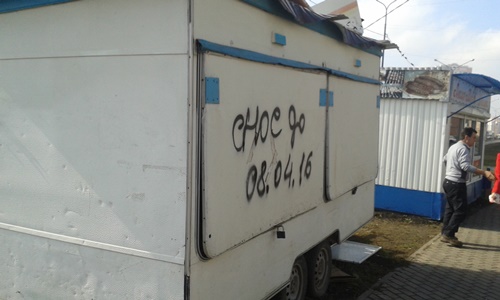 2ул.Стаханова, район дома 41Тонар№131 от 30.03.201608.04.2016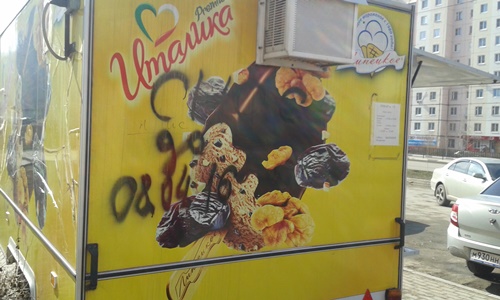 3ул.Стаханова, район дома 41киоск№130 от 30.03.201608.04.2016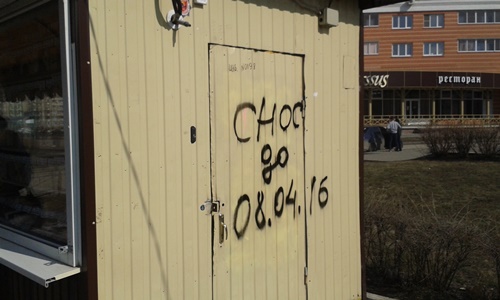 4ул.Стаханова, район дома 47Тонар№129 от 30.03.201608.04.2016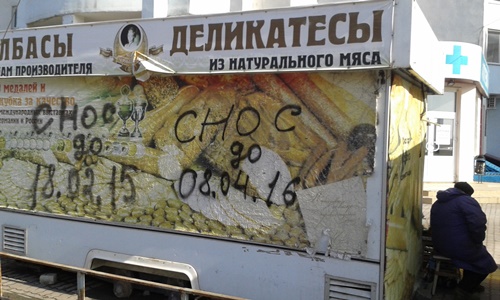 5ул.Стаханова, район дома 47киоск№128 от 30.03.201608.04.2016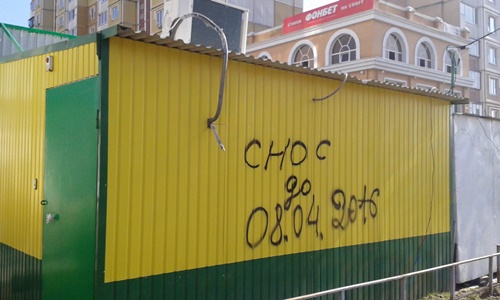 6ул.Стаханова, район дома 47киоск№127 от 30.03.201608.04.2016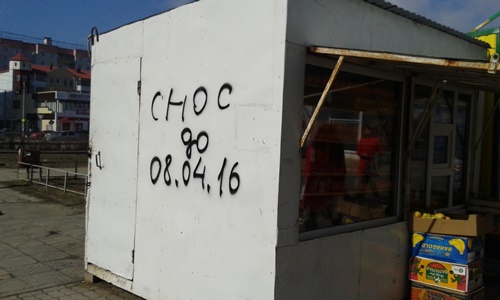 7ул.Шуминского, район дома 1киоск№126 от 30.03.201608.04.2016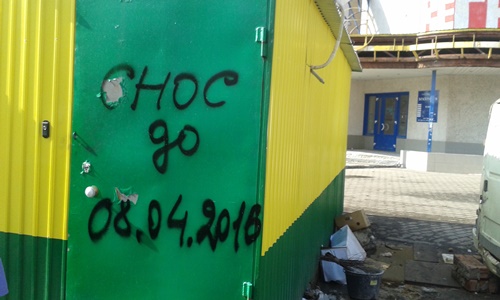 8ул.Шуминского, район дома 1киоск№125 от 30.03.201608.04.2016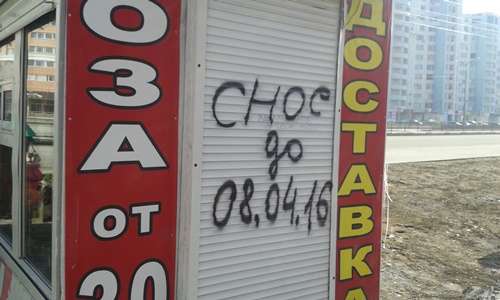 9ул.Э.Белана, район дома 9Тонар№ 124 от 30.03.201608.04.2016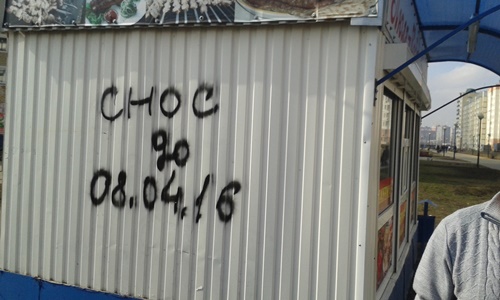 10ул.Э.Белана, район дома 9Тонар№ 123 от 30.03.201608.04.2016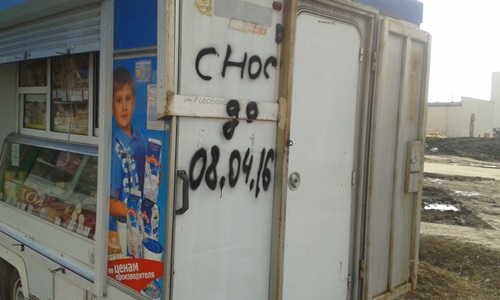 